Aviso de Privacidad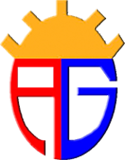 EspecíficoAlumnado/padres de familia o tutoresEscuela Arnold Gesell S.C.Escuela Arnold Gesell S.C. , conocida comercialmente como Escuela Gesell (en lo sucesivo la Escuela), con domicilio en Carril 48 Col. Santa Úrsula Xitla Delegación Tlalpan, México, Distrito Federal, Código Postal 14420, es responsable de la recolección y tratamiento de los datos personales, en los términos de la Ley Federal de Protección de Datos Personales en Posesión de los Particulares. ¿Por qué requerimos los datos personales?La información que requerimos será utilizada con las siguientes finalidades:	•	Dar cumplimiento y mantenimiento a las obligaciones contractuales que deriven de nuestra relación entre los alumnos, padres de familia o tutores legales y la Escuela, con el fin último de contribuir al desarrollo de las facultades intelectuales y espirituales del niño y del joven a través de un proceso de enseñanza-aprendizaje, fundamentado en valores y normas.	•	Para la identificación, operación y administración necesarias para la prestación de los servicios académicos y administrativos que ofrece la Escuela, a sus alumnos y padres de familia o tutores legales. ¿Qué datos personales requerimos?Para lograr los fines anteriores, requerimos obtener los siguientes datos personales: ALUMNOS.-Identificativos:Acta de nacimiento del menor de edad,  nombre y apellido, edad, sexo, fotografía, Clave Única de Registro Poblacional (CURP), nacionalidad.Salud:Cartilla de vacunación, tipo sanguíneo, alergias, enfermedades crónicas, enfermedades virales, discapacidades, medicamentos. Académicos:Calificaciones, certificados, lista de asistencia, trayectoria académica.Usted se puede oponer al tratamiento de los datos personales de tipo identificativos, salud y/o académicos del menor de edad en este momento, seleccionando las siguientes casillas y plasmando su firma en cada una de las opciones, de no hacerlo, se entenderá que usted consiente ese tratamiento; no omitimos señalar que el ejercitar su derecho de oposición, su consecuencia será que el expediente del alumno quede incompleto, y por ende no se podrán realizar los trámites correspondientes ante la Secretaría de Educación Pública.No consiento que los datos personales de mi hijo o sobre quien ejerzo la tutela de tipo identificativos sean tratados por la Escuela.Nombre y Firma del titular de los datos personales(padre o tutor legal)No consiento que los datos personales de mi hijo o sobre quien ejerzo la tutela de tipo salud, sean tratados por la Escuela.Nombre y Firma del titular de los datos personales(padre o tutor legal)No consiento que los datos personales de mi hijo o sobre quien ejerzo la tutela de tipo académicos, sean tratados por la Escuela.Nombre y Firma del titular de los datos personales(padre o tutor legal)PADRE O MADRE, TUTOR O RESPONSABLE LEGAL.-Identificativos:Nombre y apellidos, fecha de nacimiento, firma autógrafa (en su defecto huella digital), domicilio, teléfono fijo particular y laboral, teléfono celular, domicilio, Clave Única de Registro Poblacional, nacionalidad.Electrónicos:	Correo electrónico.Fiscales:Registro Federal de Contribuyentes y domicilio fiscal, facturas.Patrimoniales:Número de cuentas bancarias, CLABE (Clave Bancaria Estandarizada), importe pagado por conceptos de colegiaturas y demás cuotas, estudios socioeconómicos. Usted se puede oponer al tratamiento de sus datos patrimoniales en este momento, seleccionando la siguiente casilla y plasmando su firma, de no hacerlo, se entenderá que usted consiente ese tratamiento. No consiento que mis datos personales de tipo patrimoniales sean tratados por la Escuela.Nombre y Firma del titular de los datos personales(padre o tutor legal)Jurisdiccionales:Resoluciones, sentencias o documentos en los que conste la patria potestad del menor de edad.¿Cómo puedo controlar mis datos personales o los del menor de edad?Usted puede controlar los datos personales que nos ha proporcionado, ejerciendo en todo momento, en los términos y condiciones señaladas en la citada ley, los derechos de acceso, rectificación, cancelación, así como, oponerse al tratamiento de los mismos, o revocar el consentimiento que para tales fines nos haya proporcionado; para lograr lo anterior, deberá:	•	Presentar su solicitud físicamente en la dirección señalada al inicio del presente aviso en el Departamento Administrativo, o por medio del correo electrónico: mayaduva@hotmail.com	•	La solicitud (física o electrónica) de acceso, rectificación, cancelación, oposición o revocación del consentimiento deberá señalar:	•	Nombre del tutor o responsable legal, o nombre del titular de los datos personales.	•	El domicilio o medio electrónico para comunicarle la respuesta a su solicitud.	•	En su caso, el nombre del representante legal.	•	¿Qué derecho estar ejercitando? Es decir, si se trata del derecho de acceso, o el de rectificación, o el de cancelación, o el de oposición.	•	La descripción clara y precisa de los datos personales respecto de los que se busca ejercer alguno de los derechos señalados en el inciso anterior.	•	En caso de que se trate del derecho de rectificación, deberá señalar, por lo menos, los datos personales que fueren incorrectos, o que se deseen actualizar.	•	En caso de que se trate del derecho de cancelación u oposición, deberá señalar, por lo menos, los datos personales sobre los que ejercita esos derechos, y algún dato o información por el que usted considere debe proceder esos derechos.	•	También deberá señalar cualquier elemento o documento que facilite la localización de los datos personales.	•	La forma en que se requiere la información: copia simple, documento electrónico u otro medio.	•	Al tratarse de un derecho personalísimo, sí su intención es ejercitar los derechos ARCO sobre la información de un menor de edad, usted deberá acreditar su personalidad (por medio de la Credencial para Votar, expedida por el Instituto Federal Electoral, o Pasaporte, o Visa vigente, o Cédula Profesional) y la tutela (por medio del acta de nacimiento, resolución judicial, Cédula de Identidad Personal [Registro de Menores de Edad]). 	•	En el supuesto de que se desee ejercitar los derechos ARCO sobre la información de un mayor de edad, deberá acreditar su personalidad por medio de la Credencial para Votar, expedida por el Instituto Federal Electoral, o Pasaporte, o Cédula Profesional, o Cartilla Militar.	•	La acreditación de personalidad o representación se realizará al momento en que se recoja la respuesta que haya recaído a su solicitud.	•	El señalamiento de que se ha emitido una respuesta a su solicitud, será notificado en el medio señalado para tal efecto.	•	El plazo que tenemos para dar respuesta a su solicitud, es de 20 días contados a partir de su recepción, y en el supuesto de que la respuesta sea favorable a sus intereses, su entrega se realizará dentro de los 15 días siguientes; no se omite señalar que, estos plazos podrán ser ampliados, en los términos del artículo 36 de la LFPDPPP.¿Por cuánto tiempo conservamos los datos personales?Los datos personales serán conservados en nuestros sistemas de datos personales en el archivo histórico, por un término no mayor de cinco años a partir de la fecha de que el alumno haya finalizado sus estudios en la institución.No omitimos señalar, que en forma independiente a que Usted no hubiere seleccionado la casilla anterior, tiene el derecho de oponerse a tal hecho en cualquier momento, por tal motivo deberá observar el procedimiento que en párrafos anteriores se hace mención, y de ser procedente su requerimiento mantendremos bloqueados sus datos personales por el período señalado en el párrafo anterior, con el fin de dar cumplimiento a las acciones judiciales y/o fiscales que deriven de nuestra relación.¿A quién le podemos entregar los datos personales?Le informamos que sus datos personales serán transferidos y tratados por el Servicio de Administración Tributaria, Secretaría de Hacienda y Crédito Público –lo anterior, en el caso de que se requiera de un comprobante fiscal-, por la Secretaría de Educación Pública, así como aquella autoridad que de manera fundada y motivada nos lo requiera en los términos del artículo 37 de la Ley Federal de Protección de Datos Personales en Posesión de los Particulares. También, instituciones bancarias, a despachos externos que se encuentren íntimamente relacionados con los fines señalados, a quién se le proporcionará una copia del Aviso de Privacidad General. Es de señalar que, con respecto a estos últimos, Usted puede oponerse a que nosotros hagamos entrega de sus datos personales, si no lo hace, se entenderá que ha otorgado su consentimiento para ello. Antes de que, se oponga a esas transferencias, pregunte a la persona que les atiende, cuáles son las consecuencias del ejercicio de éste oposición. Sí aún es de su interés oponerse a esas transferencias, por favor seleccione la siguiente casilla, y plasme su firma.No consiento que mis datos personales sean transferidos a despachos externos íntimamente relacionados con los fines antes señalados en los términos que se señala en el presente aviso de privacidad.Nombre y firma del padre o tutor legalDe las modificacionesCualquier modificación al presente Aviso de Privacidad, podrá consultarlo en www.escuelagesell.com.mx solicitándolo en la Dirección de la Escuela o por cualquier otro medio oral, impreso o electrónico que se considere idóneo para tal efecto. Fecha de la última actualización: 11 de marzo de 2019.NOMBRE DEL ALUMNO ______________________________________________________GRADO ___________________ PLANTEL ______________________________Fecha de firma: __________________Nombre y firma del titular  de los datos personales  y/o del padre o tutor del menor de edad